IEEE P802.11
Wireless LANs	Abstract	This submission proposes resolution for 1 CIDs received for TGbe LB266:SP 1: Do you agree to the resolutions provided in doc 11-22/1202r3 for the following CIDs for inclusion in the latest 11be draft?11578Result: Yes/No/AbstainRevisions:Rev 0: Presentation version of the document.Rev 1: PDT version of the document.Rev 2: Based on offline feedback from Yunbo LiRev 3: Editorial changes and changed baseline to D2.2Interpretation of a Motion to AdoptA motion to approve this submission means that the editing instructions and any changed or added material are actioned in the TGbe Draft. This introduction is not part of the adopted material.Editing instructions formatted like this are intended to be copied into the TGbe Draft (i.e. they are instructions to the 802.11 editor on how to merge the text with the baseline documents).TGbe Editor: Editing instructions preceded by “TGbe Editor” are instructions to the TGbe editor to modify existing material in the TGbe draft. As a result of adopting the changes, the TGbe editor will execute the instructions rather than copy them to the TGbe Draft.Discussion: Consider an AP MLD operating with  links and having one or more associated non-APs MLDs with non-default TID-to-link mapping (T2LM). For indicating the per-link buffered traffic, the spec provides a ‘multi-link traffic indication’ element which is included in beacon frames. However, as per current spec, the ‘per-link traffic indication list’ subfield of the ‘multi-link traffic indication’ element has to provide traffic indication for all the AIDs with buffered traffic, starting from an AID . The value of  is indicated in the ‘AID offset’ subfield of the ‘ML traffic indication control’ field of the ‘multi-link traffic indication’ element. Thus, the size of this bitmap can be , where  is number of AIDs after AID  with the corresponding bit in the partial virtual bitmap of the TIM element set to 1 (i.e., the AIDs with buffered traffic). This is depicted pictorially below: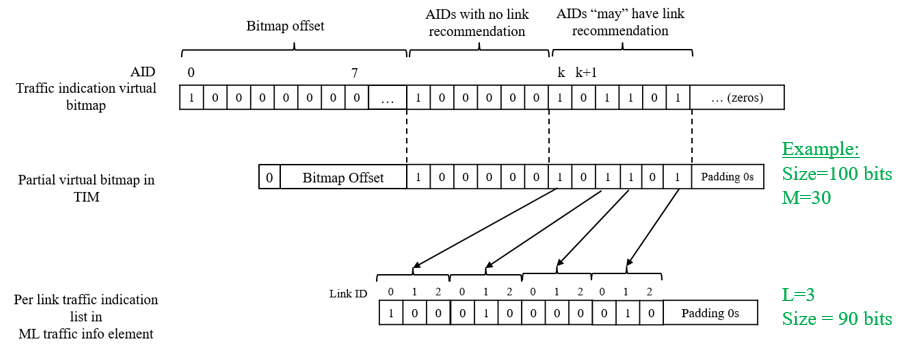 Baseline operation of ML Traffic Indication elementSince  can be typically large, this indication mechanism can increase the size of the ML traffic indication element significantly, causing a beacon bloat issue and also inefficiency in transmission. Note however that Per-link traffic indication may not be required for many of these  AIDs:Many of these AIDs can have default T2LM. Note that T2LM mapping can be changed with time, so contiguous AIDs for non-default T2LM can’t be guaranteed.Even for AIDs with non-default T2LM, link recommendation is not always required. For example, link recommendation is not required if the buffered traffic is MMPUs or belongs to TIDs mapped to all enabled links. Similarly, link recommendation is not required if there exists at least on link with all TIDs mapped to it.Thus, there are many wasted bits in current ‘per-link traffic indication list’, which if removed, can significantly shrink the size of the ML traffic indication element and improve efficiency. Number of wasted bits is , where  is number of AIDs for which the AP MLD intends to provide a link recommendation. This can be significantly large, especially in future where number of links can potentially be increased beyond 3.Example: Consider scenario with  links and a Partial Virtual bitmap (in TIM element) with a size of 100 bits and with 30 AID bits set to 1 after AID  in it. Of these, say only  AIDs need link recommendation. However, size of Per Link Traffic Indication List in ML Traffic Indication element is  bits.Proposed solution:Include in the ML Traffic Indication element, an optional ‘Recommendation Partial Virtual Bitmap’ field. The presence of this field is indicated using a Recommendation Bitmap Present subfield of the ML Traffic Indication Control field as shown below. 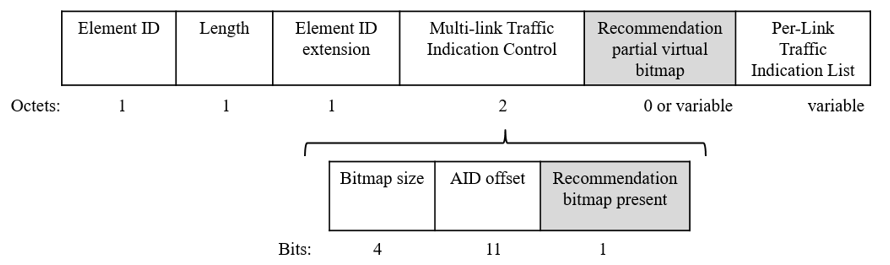 Suggested format of ML Traffic Indication ElementWhen present in the ML Traffic Indication element, the Recommendation Partial Virtual Bitmap identifies, among the AIDs starting from the AID  with the corresponding bit in the partial virtual bitmap of the TIM element set to 1, the AIDs for which the AP MLD desires to provide a per-link traffic indication/link recommendation, as shown in the figure below. Correspondingly, when the Recommendation Partial Virtual Bitmap is present, the Per-link Traffic Indication List only indicates link recommendations for the AIDs identified by this bitmap, i.e., size of the Per-link Traffic Indication List is reduced to . When the Recommendation Partial Virtual Bitmap is not present, the Per-link Traffic Indication List includes link recommendations for all AIDs starting from the AID  with the corresponding bit in the partial virtual bitmap of the TIM element set to 1 (i.e., baseline operation). Size of the indication becomes , which is usually smaller than .Let a non-AP MLD with AID  be such that it is the -th AID after AID  with the bit in Partial Virtual Bitmap of TIM element set to 1. Then the non-AP MLD can check the -th bit in the Recommendation Partial Virtual Bitmap of the ML Traffic indication element to identify if there is a link recommendation for it. If this bit is set to 0, then there is no link recommendation and the non-AP MLD can use any enabled link with all TIDs mapped to it, to retrieve the buffered traffic. If this bit is set to 1, and it is the -th bit in the Recommendation Partial Virtual Bitmap that is set to 1, then the bits  to  of the Per Link Traffic Indication list in the ML Traffic Indication element provides the link recommendation for it. In this case, non-AP MLD should use the recommended link to retrieve the buffered traffic from the AP MLD. 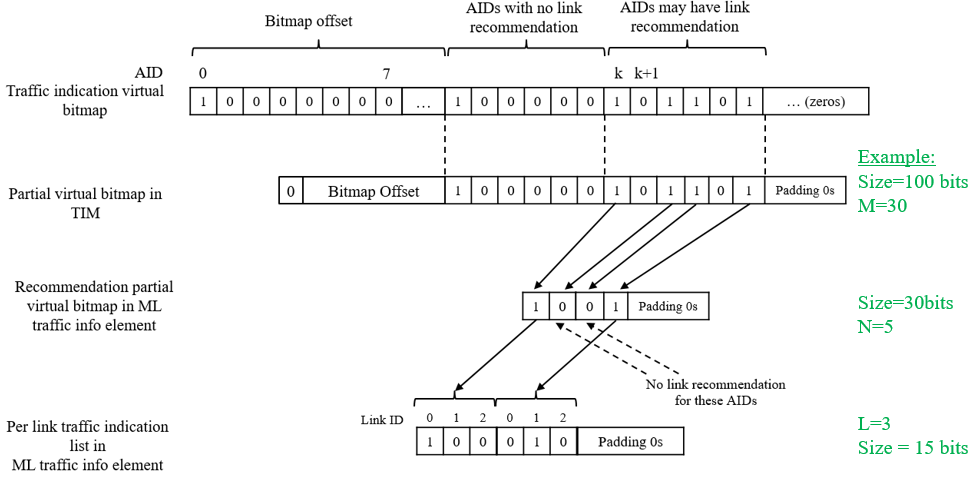 Suggested operation of the ML Traffic Indication elementExample: Consider scenario with  links and a Partial Virtual bitmap size of 100 bits with 30 AID bits set to 1 after AID  in it. Of these, say only  AIDs need link recommendation. Therefore, size of Recommendation Partial Virtual Bitmap in ML Traffic Indication List is of size 30 bits, and only the bits corresponding to the  AIDs are set to 1. Then the Per Link Traffic Indication List in ML Traffic Indication element only has a size of  bits.TGbe editor: Please note Baseline is 11be D2.2Multi-Link Traffic indication elementTGbe editor: Please change the figure as follows     Octets:                   1                    1                     1                            2                                                  variableFigure 9-1002an—Multi-Link Traffic Indication element formatTGbe editor: Please change the figure as follows                                                  B0                          B3  B4                  B14                      B15                                      Bits:                      4                                11                                         1Figure 9-1002ao—Multi-Link Traffic Indication Control field formatTGbe editor: Add the following paragraphs after the sixth paragraphTGbe editor: Change the seventh paragraph as followsThe Per-Link Traffic Indication List field is defined in Figure 9-1002ap (Per-Link Traffic Indication List field format). The Per-Link Traffic Indication List field contains Per-Link Traffic Indication Bitmap sub-fields that correspond to the AIDs of the non-AP MLDs and STAs starting from the bit numbered k of the traffic indication virtual bitmap or the AID bitmap. Per-Link Traffic Indication List field contains  Per-Link Traffic Indication Bitmap subfields, where  is the number of the bits that correspond to the AIDs of the non-AP MLDs and STAs and set to 1, counting from the bit numbered k of: the traffic indication virtual bitmap in the Partial Virtual Bitmap subfield of the TIM element that is included in a Beacon frame with the Multi-Link Traffic Indication elementthe AID bitmap in the Partial AID Bitmap subfield of the AID Bitmap element that is included in a Link Recommendation frame with the Multi-Link Traffic Indication element,Traffic indicationTGbe editor: Change the sixth paragraph of the subclause as follows:An AP affiliated with an AP MLD shall include the Multi-Link Traffic Indication element (see 9.4.2.315 (Multi-Link Traffic Indication element)) in a Beacon frame it transmits if at least one of the associated non-AP MLD has successfully negotiated a TID-to-link mapping (see 35.3.7.1.3 (Negotiation of TID-to-link mapping)) with the AP MLD for DL or bidirectional traffic and the AP MLD has buffered BU(s) for thenon-AP MLD. The Multi-Link Traffic Indication element includes Per-Link Traffic Indication Bitmap subfield(s) in the Per-Link Traffic Indication Bitmap List field  Per-Link Traffic Indication Bitmap subfield(s) corresponds to the AID(s) of the non-AP MLD(s) or STA(s), starting from the bit number  of the traffic indication virtual bitmap. The AID Offset subfield of the Multi-Link Traffic Indication Control field of the Multi-Link Traffic Indication element contains the value . The order of the Per-Link Traffic Indication Bitmap subfield(s) follows the order of the bits that are set to 1 in the Partial Virtual Bitmap subfield of the TIM element that corresponds to the AID(s) of the non-AP MLD(s) or STA(s).If a non-AP MLD has successfully negotiated a TID-to-link mapping with an AP MLD with a nondefault mapping, the bit position  of the Per-Link Traffic Indication Bitmap subfield that corresponds to the link with the link ID that is equal to  on which a STA of the non-AP MLD is operating shall be set to 1 if the AP MLD has buffered BU(s) with TID(s) that are mapped to that link or MMPDU(s) for that non-AP MLD, otherwise the bit shall be set to 0. If a non-AP MLD is in the default mapping mode (see 35.3.7.1.2 (Default mapping mode)), the bit position  of the Per-Link Traffic Indication Bitmap subfield that corresponds to the link with the link ID equals to  on which a non-AP STA affiliated with the non-AP MLD is operating may be set to 1 to indicate to the non-AP MLD a link on which buffered BU(s) should be retrieved. An example of the construction of the Multi-Link Traffic Indication element is shown in Figure 35-20 (Example of Multi-Link Traffic Indication element construction). A non-AP MLD that successfully negotiated a TID-to-link mapping with an AP MLD with a nondefault mapping shall determine which AP has buffered BU(s) with TID(s) or MMPDU(s) by interpreting a Multi-Link Traffic Indication element.LB266 Reducing the size of ML traffic indication elementLB266 Reducing the size of ML traffic indication elementLB266 Reducing the size of ML traffic indication elementLB266 Reducing the size of ML traffic indication elementLB266 Reducing the size of ML traffic indication elementDate:  2022.07.14Date:  2022.07.14Date:  2022.07.14Date:  2022.07.14Date:  2022.07.14Author(s):Author(s):Author(s):Author(s):Author(s):NameCompanyAddressPhoneemailVishnu RatnamSamsung Research Americavishnu.r@samsung.comBoon Loong NgSamsung Research AmericaRubayet ShafinSamsung Research AmericaPeshal NayakSamsung Research AmericaSamsung Research AmericaSamsung Research AmericaCIDSectionPage.LineCommentProposed ChangeResolution1158635.3.12.4433.11Even with a non-default TID-to-link mapping, the AP may sometimes have BUs for a non-AP MLD that can be fetched from any enabled link e.g. MMPDUs, BUs of TID which are mapped to all links. The spec needs to provide a mechanism for AP MLD to indicate if the currently buffered BUs can be fetched on any enabled link. Similarly with default TID-to-link mapping, if the AP MLD has no specific link recommendation, a mechanism to indicate the same is required.To indicate that the buffered BUs can be fetched on any enabled link, the AP MLD shall: (i) set the bit corresponding to AID of nonAP MLD to 1 in the partial virtual bitmap of TIM (ii) Set all bits corresponding to this AID in the per-link traffic indication bitmap of multi-link traffic indication element to 0.REVISEDAgreed in principle.TGbe editor to make the changes shown in 22/1202r3 under all headings that include CID 11586.Element IDLengthElement ID ExtensionMulti-Link Traffic Indication ControlPer-Link Traffic Indication ListBitmap SizeAID Offset